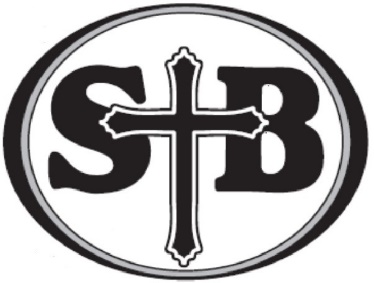 2024-25 REGISTRATION FORMStudent Name:							Today’s Date:						There is a $50 non-refundable fee at the time of registration, along with the first month’s tuition. This paper must be returned with the fee and tuition to be officially enrolled. You will receive information regarding the start of the school year in July.3-year old:___ 2 days per week program TTh			___ Half day (8:00 am - 11:00 am)		___ Full Day (8:00 am - 3:00 pm)4-year old:___ 3 days per week program MWF		___ Half day (8:00 am - 11:00 am)		___ Full Day (8:00 am - 3:00 pm)___ 5 days per week program MTWThF		___ Half day (8:00 am - 11:00 am)		___ Full Day (8:00 am - 3:00 pm)All classes are filled on a first come, first served basis.  Will you be utilizing the St. Boniface Early Bird (7:15 am-8:00 am) or Extended Day (3:00 pm- 4:00 pm) option?	____yes	 ____noIf yes, what days and time would you be most likely to use?  Options include any or all days Monday through Friday ______________Student InformationChild must be fully potty-trained and 3 years old by August 1st.Last Name:						First Name:				Middle Initial:		        Name child prefers to use in classroom (ex. Samantha/Sam):									    Street Address:														      Home Phone:											Birth Date:		Religion:							Parish/Church:							Ethnicity (circle one):    Native American     Asian     Black     Native Hawaiian/Pacific Islander     White     Hispanic     Two or more racesSome special interests my child finds enjoyable are:																									My child has special concerns/worries about (if any):																									Child lives with:	____ Mother	____Father	____ Both	____ Other						 If divorced, who has legal custody? ___________________________  (Custody papers must be on file in school office)Mother or Legal GuardianLast Name:						First Name:				Middle Initial:		        Street Address:														      Home Phone:						Cell Phone:							Email:															Employer Name:						Employer Phone:							Religion:							Parish:								Father or Legal GuardianLast Name:						First Name:				Middle Initial:		        Street Address:														      Home Phone:						Cell Phone:							Email:															Employer Name:						Employer Phone:							Religion:							Parish:								Emergency Contacts (Should Mother/Father/Legal Guardian be unavailable)Last Name:						First Name:				Relationship:		        Street Address:														      Home Phone:						Cell Phone:							Last Name:						First Name:				Relationship:		        Street Address:														      Home Phone:						Cell Phone:							Authorized Pick-Up List (The information below is required by state law)Last Name:						First Name:				Relationship:		        Last Name:						First Name:				Relationship:		        Last Name:						First Name:				Relationship:		    ____________________________________________________________________________________________________________  I authorize the following to be listed on the parent roster:   Please check the correct box(es)		             Yes          NoSignature of parent or guardian: ________________________________________________________  Date: ____________________My child’s nameParents/Guardians namePhone Number  - CellEmail Address